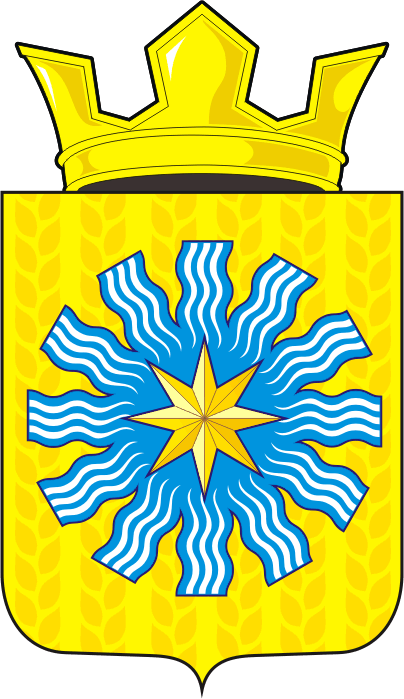 СОВЕТ ДЕПУТАТОВМУНИЦИПАЛЬНОГО ОБРАЗОВАНИЯАЛЕКСАНДРОВСКИЙ СЕЛЬСОВЕТСАРАКТАШСКОГО РАЙОНАОРЕНБУРГСКОЙ ОБЛАСТИТРЕТИЙ СОЗЫВР Е Ш Е Н И Есорок четвертого заседания Совета депутатовАлександровского сельсовета третьего созыва25.09.2019                              с. Вторая Александровка                             № 158В соответствии с Федеральным законом от 03.08.2018 № 334-ФЗ «О внесении изменений в статью 52 части первой и часть вторую Налогового кодекса Российской Федерации», Федеральным законом от 28.12.2017 № 436-Ф3 «О внесении изменений в части первую и вторую Налогового кодекса Российской Федерации и отдельные законодательные акты Российской Федерации», и руководствуясь Уставом муниципального образования Александровский сельсовет Саракташского района Оренбургской  области, Совет депутатов Александровского сельсовета   РЕШИЛ:	 1. Внести в «Положение о земельном налоге», утвержденное решением Совета депутатов Александровского сельсовета от 18.03.2016г  №23 » следующие изменения :1.1.  Раздел III дополнить пунктом 4 следующего содержания:« 4. При установлении налога решением Совета депутатов Александровского сельсовета Саракташского района Оренбургской области могут также устанавливаться налоговые льготы, основания и порядок их применения, включая установление величины налогового вычета для отдельных категорий налогоплательщиков.»1.2.. В разделе V:1.2.1. В пункте 4 слова  «по состоянию  на 1 января года,    являющегося налоговым периодом»  исключить.1.2.2. В абзаце 1 пункта 5 слова « с месяца» заменить на слова «со дня».          2. Настоящее решение вступает в силу после дня его обнародования и подлежит размещению на официальном сайте администрации Александровского сельсовета .	3.  Контроль за исполнением настоящего решения оставляю за собой.Председатель Совета депутатов сельсовета                       Глава муниципального образования                                  Е.Д. РябенкоРазослано: прокуратуре района, постоянной комиссии, на официальный сайт администрации, в дело. О внесение изменений в Положения о земельном налоге